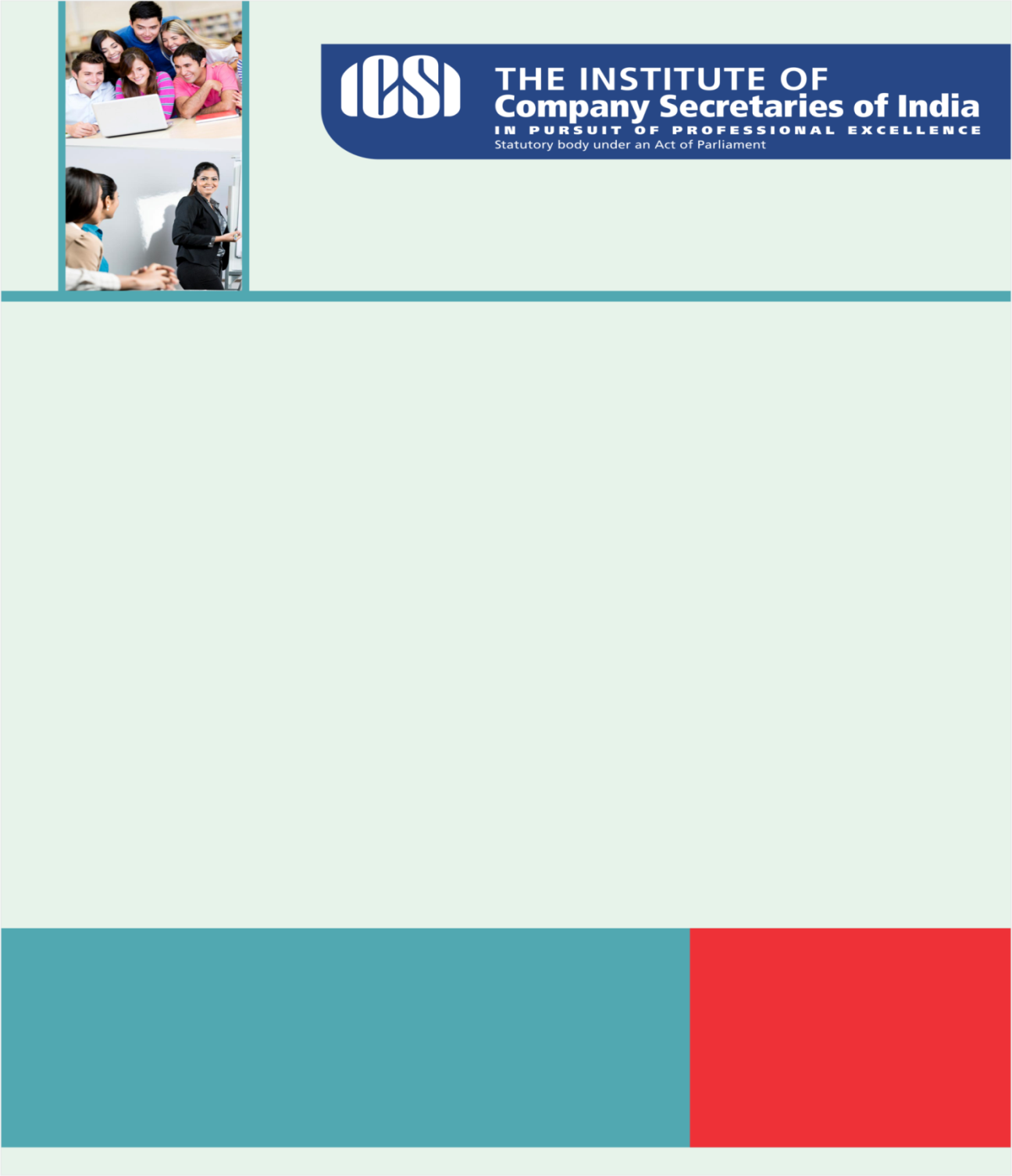 Knowledge AppraiseNews HeadlinesE- Book on Companies Act, 2013 GST CornerInsolvency and Bankruptcy Code, 2016Regulatory Updates RBI: The 562nd meeting of the Central BoardBank Lending and Loan Quality: The Case of IndiaRBI releases Data on India’s International Trade in Services: October 2016SEBI:Master Circular for DepositoriesIDFC Equity Opportunity Series 4 and 5India Grid TrustIBBI: Insolvency and Bankruptcy Board of India (Liquidation Process) Regulations, 2016.Income Tax:​Notification of Completion of Internal Procedures for Revised Double Taxation Avoidance Agreement between India and Cyprus​Filing of Revised Income Tax Returns by the Tax Payers Post De-Monetisation of CurrencyICSI NewsNational Conclave on the Insolvency and Bankruptcy Code, 2016 - Webcast link16th ICSI National Awards for Excellence in Corporate Governance & 1st ICSI CSR Excellence Awards on 24th December, 2016 at the Vigyan Bhawan, New DelhiAllotment of Examination Centres - December, 2016 SessionLegal Term “Ex turpi causa non oritur actio”No action arises from an illegal or immoral cause 
Kindly send your feedback/suggestions regarding CS updates at csupdate@icsi.eduFor Previous CS UPDATE(S) visit :  http://www.icsi.edu/Member/CSUpdate.aspxIf you are not receiving the CS update, kindly update your e-mail id with Institute’s database by logging on ICSI website.